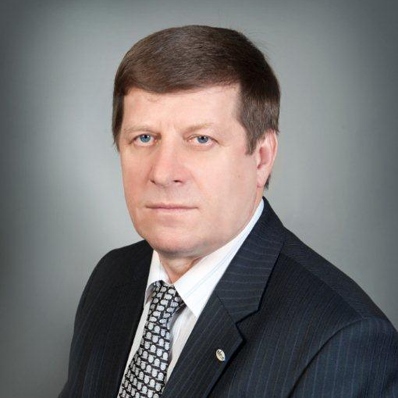 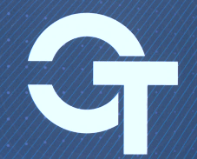 EDITORIAL BOARDEDITORIAL BOARD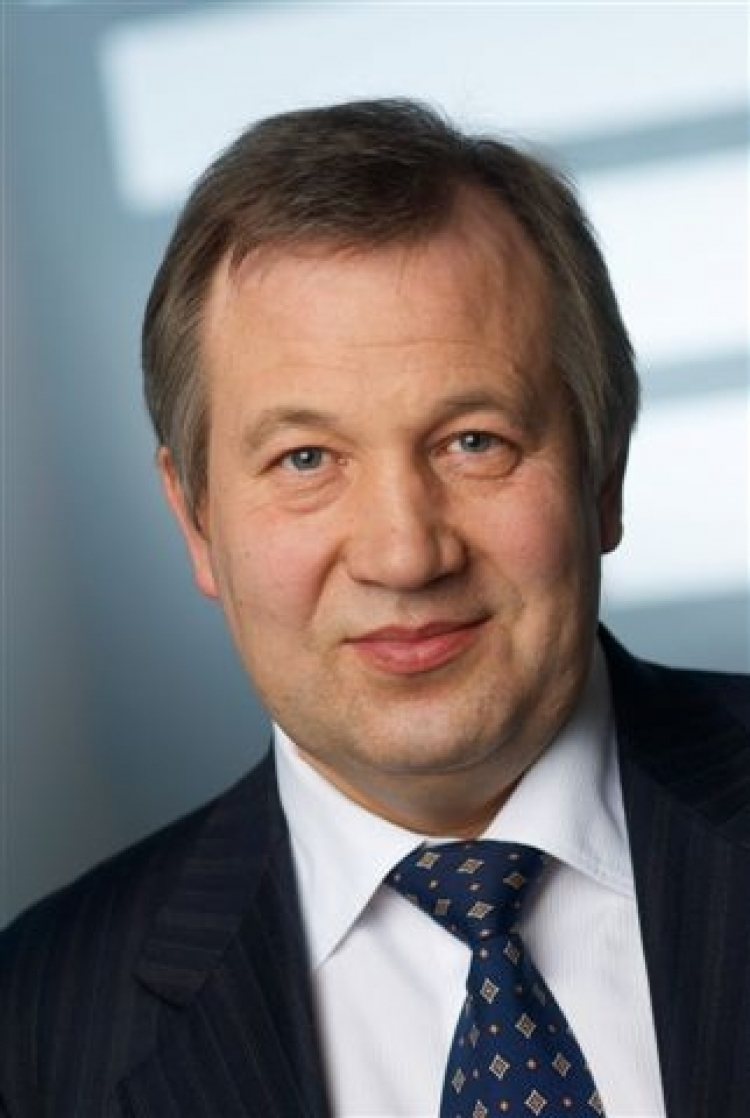 Krasnikov G.Ya. Dr. Sci. (Tech.), member of the Russian Academy of Sciences (RAS);☎ +7 (495) 229-70-00; ✉ 12/1, 1st Zapadniy proezd, Zelenograd, Moscow, 124460;@ gkrasnikov@mikron.ru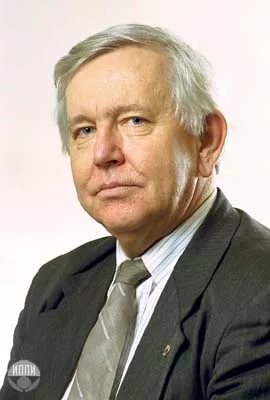 Aristov V.V. Dr. Sci. (Phys.-Math.), Cor.-Mem. RAS, principal research scientist, IPTM RAS; @ panchenk@iptm.ru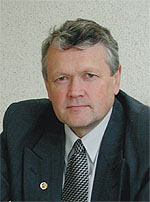 Aseev A.L. Dr. Sci. (Phys.-Math.), Acad. RAS, vice-president RAS;☎ +7(383) 330-05-67; w.✉ 17, Acad. Lavrentieva, Novosibirsk, 630090;h.✉ 16, Maltsev's street, Novosibirsk, 630090;@ aseev@sbras.nsc.ru; al.aseev2011@yandex.ru 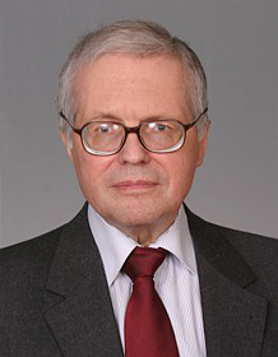 Betelin V.B. Dr. Sci. (Phys.-Math.), Scientific Supervisor member of the Russian Academy of Sciences (RAS), Professor; ☎ +7 (495) 719-76-51;✉ d. 36, korp.1, Nakhimovsky Prospekt, Moscow, 117218;@ betelin@niisi.msk.ru 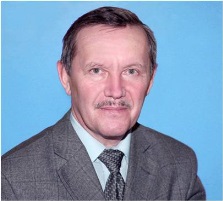 Bokarev V.P. Ph.D. of Chemical Sciences;✉ 12/1, 1st Zapadniy proezd, Zelenograd, Moscow, 124460; @ vbokarev@mikron.ru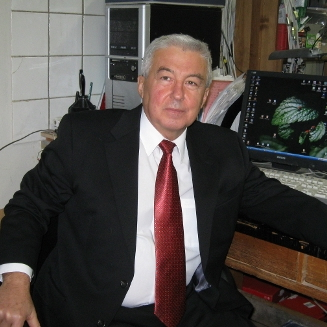 Bugaev A.S. Dr. Sci. (Phys.-Math.), member of the Russian Academy of Sciences (RAS), Professor; @ bugaev@cplire.ru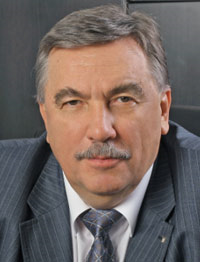 Bikov V.A. Dr. Sci. (Tech.), Professor; ☎ +7(499) 735-77-77 (03-05); mob. ☎ +7 (985)211-35-44;✉ d. 6, proezd 4806,;Zelenograd, Moscow, 124460;@ vbykov@ntmdt.ru 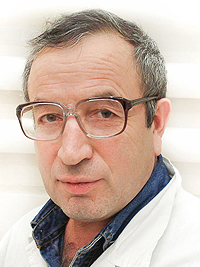 Galiev G.B. Dr. Sci. (Phys.-Math.), member of the Russian Academy of Sciences (RAS); ☎ +7 (499) 123-62-22; ✉p. 5, d. 7, Nagorny p-d, Moscow, 117105;@ galiev_galib@mail.ru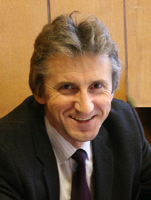 Gorbacevich A.A. Dr. Sci. (Phys.-Math.), member of the Russian Academy of Sciences (RAS); @ kfn@miee.ru; aagor137@mail.ru; aag@edu.ioffe.ru; aag@qdn.miee.ru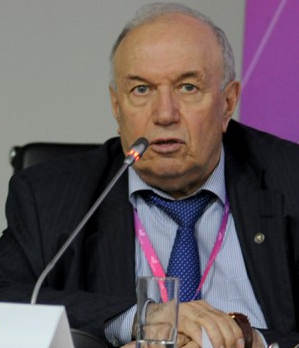 Gornev E.S. Dr. Sci. (Tech.), principal research scientist, Micron, deputy chief editor;✉ 12/1, 1st Zapadniy proezd, Zelenograd, Moscow, 124460;@ egornev@mikron.ru Gribov B.G.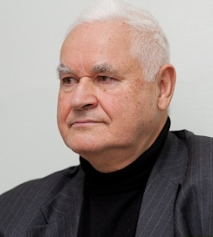  Dr. Sci. (Chem.), Cor.-Mem. RAS; @ bor-gribov2009@yandex.ru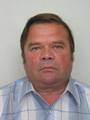 Zajcev N.A. Dr. Sci. (Tech.), professor, head of Department;✉ 12/1, 1st Zapadniy proezd, Zelenograd, Moscow, 124460;@ nzaytsev@mikron.ru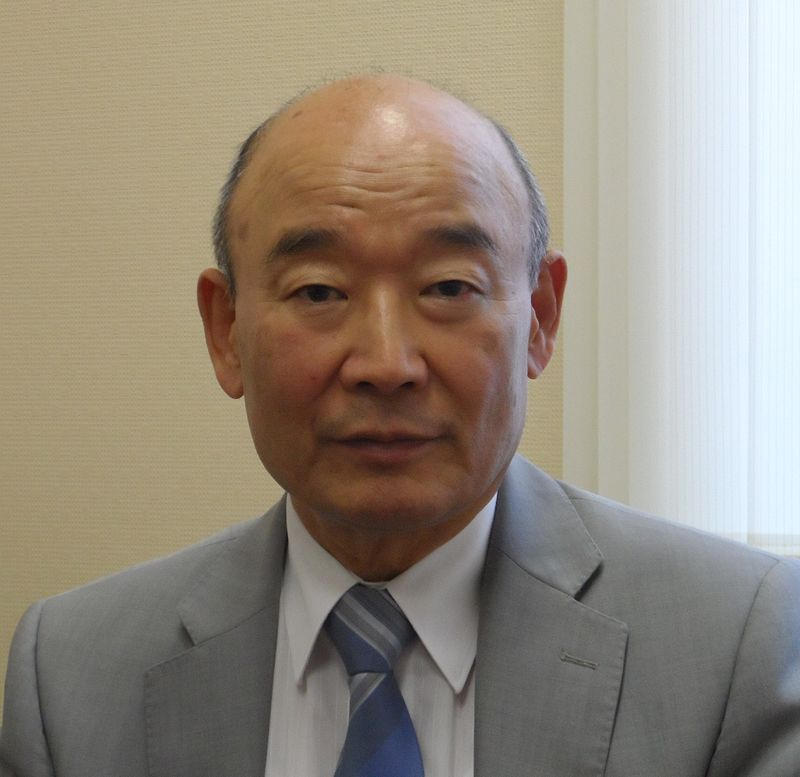 Kim A.K. Ph.D.  of Engineering Sciences;@ kim@mcst.ru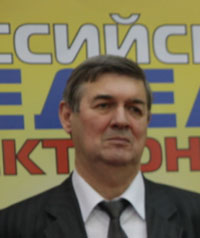 Kritenko M.I. Ph.D.  of Engineering Sciences, Senior Researcher; ☎ +7 (495) 287-25-00 доб.25-19; mob. ☎ +7 (963) 693-92-22;@ m.i.kritenko@rostechn.ru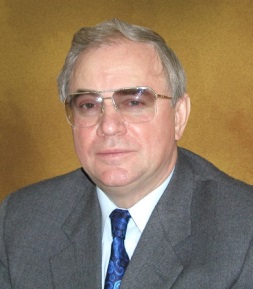 Nemudrov V.G.  Dr. Sci. (Tech.), Professor; mob. ☎ +7 (985) 923-36-92;✉d. 54, proezd Cherepanovykh, Moscow, 125183;@ nemudrov@mri-progress.ru Petrichkovich Ya.Ya.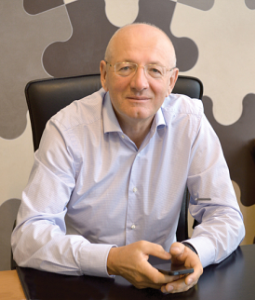  Dr. Sci. (Tech.), Professor;☎ (499) 731-36-91; моб. ☎ +7 (903) 669-22-51;✉post office box 19, Zelenograd, Moscow, 124460;@ slava@elnet.msk.ru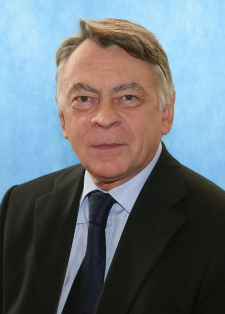 Sigov A.S. Dr. Sci. (Phys.-Math.), member of the Russian Academy of Sciences (RAS), professor;@ sigov@mirea.ru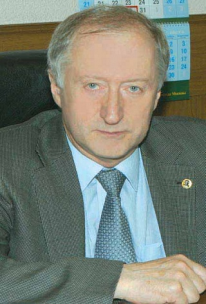 Stempkovskij A.L.  Dr. Sci. (Tech.), member of the Russian Academy of Sciences (RAS), professor;☎ 8 (499) 729-98-90; ✉ 3, Sovetskaya street, Zelenograd, Moscow, 124365;@ sta109@ippm.ru 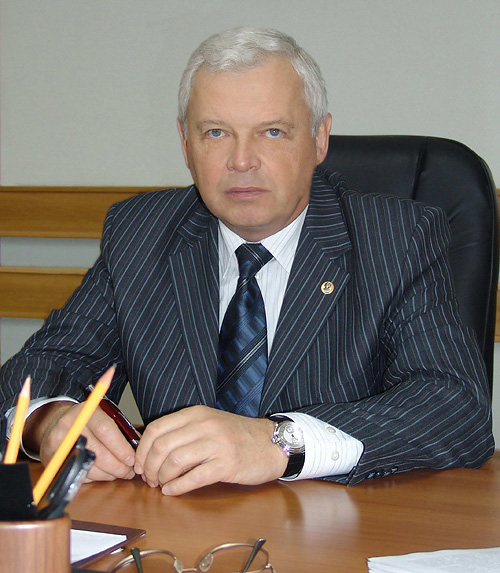 Chapligin Yu.A.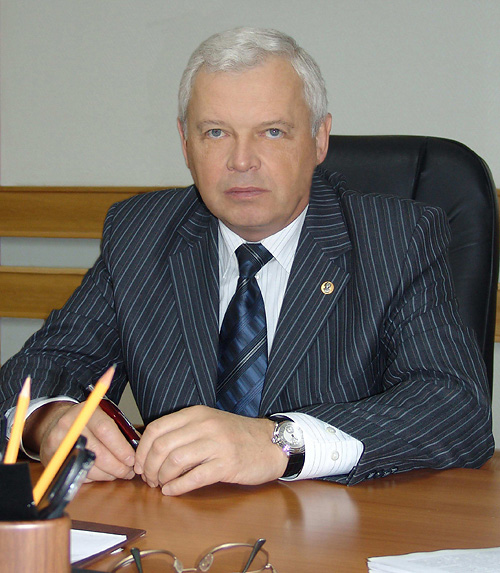  Dr. Sci. (Tech.), Cor.-Mem. RAS, professor;☎ +7 (499) 731-27-36; ✉Bld. 1, Shokin Square, Zelenograd, Moscow, Russia, 124498@ ar@miee.ru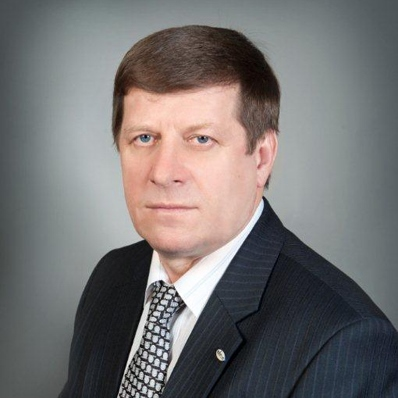 Shelepin N.A. Dr. Sci. (Tech.), deputy chief editor; ✉ 12/1, 1st Zapadniy proezd, Zelenograd, Moscow, 124460;@  nchelepin@mikron.ru Enns V.I.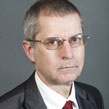   Ph.D.  of Engineering Sciences; ✉12/1, 1st Zapadniy proezd, Zelenograd, Moscow, 124460;@  aenns@mikron.ru